МИНИСТЕРСТВО НАУКИ И ВЫСШЕГО ОБРАЗОВАНИЯ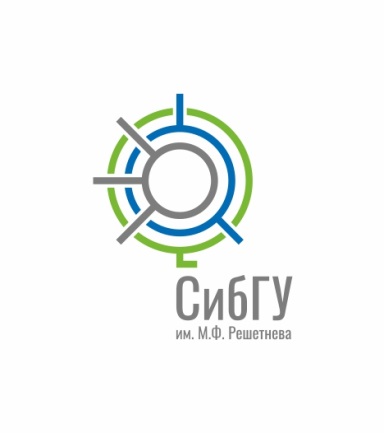 РОССИЙСКОЙ ФЕДЕРАЦИИфедеральное государственное бюджетное образовательное учреждениевысшего образования«Сибирский государственный университет науки и технологийимени академика М.Ф. Решетнева»проспект им. газеты Красноярский  рабочий, 31,  г. Красноярск, Россия, 660037 тел.: +7(391)264-00-14 факс: +7(391)264-47-09,  e-mail: info@sibsau.ru , http://www.sibsau.ruОКПО 02069734, ОГРН 1022402056038   ИНН/КПП 2462003320/246201001Муниципальное автономное общеобразовательное учреждение "Лицей № 6 Перспектива" объявляют набор выпускников 9 – х классов в инженерный профильный класс «ИНФОРМАЦИОННАЯ БЕЗОПАСНОСТЬ»на 2020 – 2022 учебные годы Обучение в профильном классе это:	 - углубленное изучение информатики, математики, физики;- обучение в формате «Университетского дня» с лучшими преподавателями института информатики и телекоммуникаций СибГУ им. М.Ф. Решетнева;- участие в олимпиадах и конкурсах;- целевое поступление от предприятий – партнеров университета – ГК «Роскосмос», «Ростехнологии», «Росатом»;- дополнительные баллы при поступлении в университет;- получение рабочей специальности после окончания университета;- при поступлении в университет – дополнительная стипендия. Отбор желающих для обучения будет проходить в 2 этапа:1 этап проходит в дистанционной форме с 15 мая по 20 июня 2020 годаДля участия необходимо оставить заявку и выполнить конкурсные испытания по ссылке:https://forms.yandex.ru/u/5eaa73f76b955212a58c1a20/2 этап - Собеседование будет проходить в очной форме летом по итогам 1 этапа на базе МБОУ Лицей №6 «Перпектива»Дополнительную информацию можно получить:Факультет довузовской и фундаментальной подготовки СибГУ им.М.Ф.Решетнева, тел. (факс): 8 (391) 266-04-00, на сайте - http://fdfp-sibsau.ru   МАОУ «Лицей № 6 «Перспектива», тел. (факс): 8 (391) 260-98-41, на сайте - https://liceum6.ru ЖДЕМ ВАС!!!УПРАВЛЯЙ САМ ТРАЕКТОРИЕЙ СВОЕГО РАЗВИТИЯ!!!